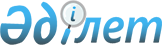 Қазақстан Республикасы Yкiметiнiң 2001 жылғы 9 маусымдағы N 788 қаулысына өзгерiстер мен толықтырулар енгiзу туралы
					
			Күшін жойған
			
			
		
					Қазақстан Республикасы Үкіметінің 2003 жылғы 12 наурыздағы N 236 қаулысы. Күші жойылды - ҚР Үкіметінің 2009 жылғы 12 наурыздағы N 289 Қаулысымен       Ескерту. Қаулының күші жойылды - ҚР Үкіметінің 2009 жылғы 12 наурыздағы N 289 Қаулысымен.       "Трансферттік бағаларды қолдану кезiндегі мемлекеттiк бақылау туралы" Қазақстан Республикасының 2001 жылғы 5 қаңтардағы Заңына сәйкес Қазақстан Республикасының Үкiметі қаулы етеді: 

      1. "Халықаралық iскерлiк операцияларда трансферттік бағалар қолдану кезiнде мемлекеттiк бақылауға жататын тауарлардың жекелеген түрлерiне рыноктағы бағалары бойынша ресми ақпарат көздерiнiң тiзбесiн бекiту туралы" Қазақстан Республикасы Үкіметiнiң 2001 жылғы 9 маусымдағы N 788 қаулысына (Қазақстан Республикасының ПҮКЖ-ы, 2001 ж., N 21, 266-құжат) мынадай өзгерiстер мен толықтырулар енгiзiлсiн: 

      көрсетiлген қаулымен бекiтiлген халықаралық iскерлiк операцияларда трансферттiк бағалар қолдану кезiнде мемлекеттік бақылауға жататын тауарлардың жекелеген түрлерiне рыноктағы бағалары бойынша ресми ақпарат көздерiнiң тiзбесiнде: 

      реттiк нөмiрi 1-жол алынып тасталсын; 

      реттік нөмiрi 6-жол мынадай редакцияда жазылсын: 

__________________________________________________________________ 

"6. "Баға дайджестi" |"Баға - ақпарат"|Дәндi дақылдар|1001-1008 

журналы, "Баға       |ЖШҚ, Ресей      |______________|1001-1008 

дайджесті" журналына |                |Мақта         |5201-5204 

қосымша "Баға        |                |______________| 

ақпараты" бюллетенi  |                |Кендер        |2601, 2610 "; 

__________________________________________________________________       мынадай мазмұндағы реттiк нөмiрлерi 8, 9, 10, 11, 12, 13, 14, 15, 16, 17, 18, 19, 20-жолдармен толықтырылсын: 

__________________________________________________________________ 

"8. Platt's Crude     The McGraw-Нill   Мұнай            2709 

Оil Marketwire       Companies. 

                     Ұлыбритания 

__________________________________________________________________ 

9. Platt's European  The McGraw-Hill   Мұнай өнiмдерi   2710 

Marketscan           Companies 

                     Ұлыбритания 

__________________________________________________________________ 

10. Рlаtt's Clean    The McGraw-Hill   Мұнай өнiмдерiн   - 

Tankerwire           Companies,        танкермен 

                     Ұлыбритания       тасымалдау 

                                       жөнiндегi қызмет 

                                       көрсетулер 

__________________________________________________________________ 

11. Platt's Dirty    The McGraw-Hill   Мұнайды           - 

Tankerwire           Companies,        танкермен 

                     Ұлыбритания       тасымалдау 

                                       жөніндегі қызмет 

                                       көрсетулер 

__________________________________________________________________ 

12. Platt's Neft     The McGraw-Hill   Мұнай            2709 

Trader               Companies,        ___________________________ 

                     Ұлыбритания       Мұнай өнімдері   2710 

__________________________________________________________________ 

13. Gas Daily        The McGraw-Hill   Мұнайлы          2711 

                     Companies,        газдар және 

                     Ұлыбритания       газ тектес 

                                       көмiрсутектер 

                                       басқалар 

__________________________________________________________________ 

14. Мұнай экспорты   Petroleum         Мұнай            2709 

                     Argus,            ___________________________ 

                     Ұлыбритания       Мұнай өнімдері   2710 

__________________________________________________________________ 

15. Мұнай панора.    Petroleum Argus,  Мұнай            2709 

    масы             Ұлыбритания       ___________________________ 

                                       Мұнай өнімдері   2710 

                                       ___________________________ 

                                       Мұнайлы газдар   2711 

                                       және газ тектес 

                                       көмiрсутектер 

                                       басқалар 

__________________________________________________________________ 

16. Metal-pages      Metal-pages       Титан және одан  8108 

                     Limited,          жасалған 

                     Ұлыбритания       бұйымдар 

__________________________________________________________________ 

17. Cotton Outlook   Cotlook Limited,  Мақта           5201-5204 

                     Ұлыбритания 

__________________________________________________________________ 

18. The Livеrрооl    The Liverpool     Мақта           5201-5204 

Cotton Services      Cotton Services 

Limited              Limited, 

                     Ұлыбритания 

__________________________________________________________________ 

19. Alumina          CRU               Алюминий оксидi  2818 

                     International 

                     Limited, 

                     Ұлыбритания 

__________________________________________________________________ 

20. "SUPERSCHWACKE"  "Евротакс"       Жеңiл             8703 

автомобиль каталогы  фирмасы,         автомобильдер* 

                     Германия 

__________________________________________________________________ 

* 8703-ден - автомобиль паспортында көрсетiлген, пайдалану мерзiмi 5 жылдан аспайтын шығарылған жылын ескере отырып есептелген     ". 

__________________________________________________________________ 

      2. Осы қаулы қол қойылған күнiнен бастап күшіне енедi.       Қазақстан Республикасының 

      Премьер-Министрі 
					© 2012. Қазақстан Республикасы Әділет министрлігінің «Қазақстан Республикасының Заңнама және құқықтық ақпарат институты» ШЖҚ РМК
				